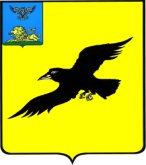 Б е л г о р о д с к а я   о б л а с т ьАДМИНИСТРАЦИЯ ГРАЙВОРОНСКОГО ГОРОДСКОГО ОКРУГАПОСТАНОВЛЕНИЕГрайворон«_13_ »  __мая__ 2021_ г.								№ __268__В связи с протестом прокуратуры Грайворонского района 
на постановление администрации Грайворонского городского округа 
от 18.11.2019 № 711 «Об организации доставки лиц старше 65 лет, проживающих в сельской местности, в медицинские организации» 
п о с т а н о в л я ю: 1.	Внести следующие изменения в постановление администрации Грайворонского городского округа от 18.11.2019 №711 «Об организации доставки лиц старше 65 лет, проживающих в сельской местности, 
в медицинские организации»: в Порядке доставки лиц старше 65 лет, проживающих в сельской местности, в медицинские организации, утвержденном в пункте                          1 вышеназванного постановления:абзац 3 пункта 1.2. изложить в следующей редакции:«- мобильная междисциплинарная бригада – мобильное формирование, предназначенное для повышения доступности услуг для населения, предназначенное для населения, созданное в рамках межведомственного взаимодействия к выделенной единице автотранспорта, приобретенного за счет иного межбюджетного трансферта, предоставленного из федерального бюджета бюджету Белгородской области и включающее в состав сотрудника администрации муниципального образования Белгородской области, медицинского работника, специалиста по социальной работе, психолога, социального работника, водителя, при необходимости – других специалистов;»;подпункт 3 пункта 2.4. изложить в следующей редакции:«3) предоставление подъемного устройства и спуск граждан на кресло-колясках из помещения к транспортному средству и обратно.»;пункт 3.1. изложить в следующей редакции:«3.1. Мобильная междисциплинарная бригада создается в рамках межведомственного взаимодействия к каждой выделенной единице автотранспорта, приобретенного за счет иного межбюджетного трансферта, предоставленного из федерального бюджета бюджету Белгородской области 
и переданного в пользование.»;пункт 3.4. изложить в следующей редакции:«3.4. Координацию деятельности и состав мобильной междисциплинарной бригады осуществляет Орган социальной защиты населения в рамках реализации федерального проекта «Старшее поколение» национального проекта «Демография».».2.	Опубликовать настоящее постановление в газете «Родной край» 
и сетевом издании «Родной край 31», разместить на официальном сайте органов местного самоуправления Грайворонского городского округа (graivoron.ru).О внесении изменений 
в постановление администрации Грайворонского городского округа от 18.11.2019 №711Глава администрации Г.И. Бондарев